Авторское пособие «Дидактический коврик для развития речи, мелкой моторики и сенсорики «Домик в деревне»Развитие мелкой моторики рук у малышей является очень важным моментом в формировании полноценного и успешного человека. Степень ее развития имеет огромное значение для развития ребёнка в целом, влияет на высшую нервную деятельность и умственное развитие детей, положительно сказывается на развитии речи и познавательных психических процессов: памяти, мышления, восприятия и др.Таким образом, развитие мелкой моторики рук, по нашему мнению, является весьма важным и актуальным вопросом.                                                                                          Для того чтобы превратить упражнения по развитию мелкой моторики рук в весёлые и занимательные игры, мы сшили в группу с помощью родителей развивающий коврик.                                                                                                                 Он рассчитан на детей 3-5 летнего возраста, поэтому все развивающие элементы контрастные, отсутствуют мелкие детали, которые можно проглотить. Такой коврик способствует развитию тактильного, зрительного и слухового восприятия, учит малыша координировать движения рук, играть самостоятельно.Актуальность: У маленьких детей, как правило, недостаточно развита мелкая моторика рук, мышление, память, внимание.Развивающие коврики прекрасно справляются с задачей направленной на то, чтобы пальчики детей становились более ловкими и умелыми.Мы постаралась в своем дидактическом пособии охватить многие аспекты развития детей. У нас получился своеобразный тренажер для развития речи, сенсорного восприятия, развитию мелкой моторики, памяти.Цель: Способствовать развитию речи, мелкой моторики и сенсорного опыта.Задачи:Способствовать развитию мелкой моторики пальцев рук и тактильных ощущений;Способствовать развитию сенсомоторные координации;Знакомить с различными свойствами материалов;Знакомить с размером и цветом;Формировать элементарные знания об окружающем мире;Способствовать развитию словарного запаса;Способствовать формированию навыков общения.Описание дидактического пособия:Развивающий коврик «Домик в деревне» для детей – это комплексное дидактическое пособие, предназначенное для совместной игры взрослого и ребенка. Коврик сшит из креп – сатина, размером 1м 50см* 1м 20см, на котором присутствуют разнообразные сочетания игровых элементов. Каждый из таких элементов направлен на развитие мелкой моторики пальцев рук, сенсорики, сенсомоторной координации, логики, тактильных ощущений ребенка и способствует формированию элементарных знаний об окружающем мире: земля, воздух. На основу коврика прикрепляются игровые элементы: солнце, тучка, травка, цветочки, зернышки, коровка, барашек, хрюшка, лошадка при помощи липучки, разъемных молний и пуговиц, которые воспитатель использует с ребенком в совместной игровой деятельности для ознакомления его с окружающим миром и накоплению сенсорного опыта. Пристегивающие игровые элементы: цыплята, яблоки (на пуговицы), капельки (на прищепки) могут быть использованы и самостоятельно для индивидуальной работы с детьми.Инструкция по применению:Домик с домашними животными (прикреплён к основе коврика и открывается при помощи разъемной молнии)Дом сделан из ткани в нутрии кармашек, где сидят животные. Ребенку предлагается найти животных, назвать животного и имитировать звукоподражание, соответствующее животному.На дверках — нужно прикрепить вкладыши геометрических фигур (цвет и размер).Предложить детям выгулять домашних животных цыплята пристёгиваются на пуговицы, а остальные на липучки.Корыто (основа коврика)Предложить детям накормить животных, выложить в корыто столько зёрнышек, сколько цыплят и т.д., зернышки крепятся на липучки. Дождевая туча (прикрепляется на основу коврика с помощью липучки)Предложить ребенку найти дождевую тучу, разместить ее на небе, из которой пойдет дождь. Капельки дождя прикрепляются на прищепки.Облака и Солнце (прикрепляются к основе коврика при помощи липучек)Предложить ребенку найти облака белого цвета или голубого, прикрепить их на небо (основа коврика) с помощью липучек.Предложить ребенку собрать солнце: расположить лучи по шнуркам (выше – ниже), используя зажимы.Полянка (основа коврика)Ребенку предлагается украсить полянку цветами, используя для этого липучку соединения их с основой коврика.Речка (основа коврика)Ребенку предлагается напоить животных водой и переправить их на другой берег реки при помощи тканого мостика, который закрепляется на основу при помощи крючков.Сад (Яблоня - основа коврика)В совместной игровой форме рассмотреть с ребенком образ сада, одновременно упражнять ребенка прикреплять игровые элементы - яблочки на основу коврика - яблоня при помощи пуговиц.Заборчик (основа коврика)Чтобы попасть в сад, нужно открыть заборчик – застежка.Игры – занятия с использованием развивающего коврика.Игра «Что изменилось?»Дети что находиться на коврике, закрывают глаза, воспитатель меняет предметы на коврике местами, дети говорят что изменилось.Игра «Составь рассказ по картинке».Цель: развитие речи, обогащение словарного запаса детей, развитие внимания, мышления, наблюдательности.Ход игры: Детям предлагаем посмотреть внимательно на коврик, что на нем расположено и описать пейзаж.Игра «Продолжи предложение».Цель: развитие речи, обогащение словарного запаса детей, развитие внимания, мышления, наблюдательности.Ход игры: детям предлагается внимательно посмотреть на коврик, воспитатель задает вопросы по картине, а дети отвечают.Например:-Чего не бывает? (на тучке не растёт морковь и т. д.)-Что растет на дереве?-Какая погода?Игра «Посчитай меня»Цель: закрепить счет в пределах 5.Ход игры: детям предлагается посчитать лучики солнца, цветочки и. д.-«Посчитай лучики у солнца»,- «Посчитай сколько цыплят».- «Посчитай сколько цветов».- «Сколько яблочек на яблоне».- «Какие геометрические фигуры есть на коврике».- «Сколько овалов, кругов, треугольников и т. д.».Игра «Какого цвета?»Цель: закрепить счет в пределах 5,закрепить цвета, внимательность.Ход игры: детям предлагается ответить, какого цвета тот или иной предмет.-«Какого цвета солнце и т. д.»,Игра «Что исчезло?»Цель: учить детей фиксировать внимание на предметах; развивать внимательность, наблюдательность.Ход игры: показать детям коврик (они запоминают все детали, дети закрывают глаза, педагог убирает некоторые предметы, и дети уже называют предметы, которые исчезли).Игра «Кто в домике живёт?»Цель: развитие мелкой моторики у детей.Ход игры: предложить детям расстегнуть молнию и посмотреть, кто живёт в домике.Игра «Кто, что может делать?»Цель: учить употреблять в речи глаголы, согласовывать слова в предложении, развивать мышление, внимание, воображение.Ход игры: педагог, называет какое-либо животное и спрашивает, что может делать оно, а ребёнок, находит на коврике данное животное и называет глагол, который можно отнести к животному. (Цыпленок – прыгает,  плавает, клюет)Игра «Назови ласково»Цель: учить детей образовывать существительные при помощи уменьшительно – ласкательных суффиксов, развивать навык словообразования, умения подбирать родственные слова.Ход игры: ребенок выбирает себе по очереди по одной модели с коврика, а педагог предлагает ему:«Ты дружочек не зевай,Да словечко приласкай».Корова – коровкаЛошадь – лошадка Игра «Кто как голос подает?»Цель: учить детей произносить, как животные подают голос.Ход игры: ребенок выбирает модель с коврика и произносит, как животное подает голос.Игра «Кто у кого?»Цель: учить детей употреблять в речи существительные единственного и множественного числа.Ход игры:У коровы - … (теленок, телята).У свиньи - … (поросенок, поросята).У лошади - … (жеребенок, жеребята).У овечки - … (ягненок, ягнята).Игра «Узнай зверя по описанию»Цель: учить детей подбирать и называть слова-признаки, слова-действия, учить детей узнавать животных по описанию; развивать мышление и речь детей.Ход игры:Вариант 1. Педагог: описываем животного – ребенок отгадывает. – Маленький, желтенький. (Цыпленок.)Вариант 2. Педагог задает вопрос, а ребенок подбирает слова – признаки и описывает животного. Свинья (какая) … (розовая, толстая).Игра «Один - много»Цель: учить детей образовывать существительные множественного числа.Ход игры: ребята я вам предлагаю быть волшебниками.«Мы волшебники немного,Был один, а станет много».Цыпленок – цыплята.Игра «Где спряталась бабочка».Цель: Учить определять пространственное расположение предметов относительно других. Упражнять в понимании и употреблении пространственных предлогов в, на, за, перед, между, под, над.Ход игры: Педагог манипулирует фигуркой бабочки, а ребенок комментирует. Бабочка спит под деревом. Бабочка спрятался за домик и т. д.Дыхательное упражнение «Бабочка»Цель: развивать речевое дыхание.Ход игры: педагога читает:«Бабочка красавицаНа цветочек села. Ветерок дунул – она полетела. Летела, летела и на другой цветок села».На коврике закрываем один из цветков бабочкой. Задача ребенка сдувать бумажную бабочку с одного цветка на другой.Игра «Что близко, а что далеко».Цель: Закрепить умение ориентироваться в пространстве с точкой отсчета от себя.Ход игры: Ребенок перечисляет предметы, которые находятся близко, далеко от него.Список литературы1. Ананьев Б. Г., Рыбалка Е. Ф. Особенности восприятия пространства у детей. М., 1964.2. Блехер Ф. И. Дидактические игры и занимательные упражнения. М., 1948.3. Венгер Л. А., Дьяченко О. М. Игры и упражнения по развитию умственных способностей у детей дошкольного возраста. - М., Просвещение, 1989.4. Новикова В. П. Математические игры в детском саду и начальной школе. Сборник игр для детей 5 – 7 лет. - М.: МОЗАИКА – СИНТЕЗ, 2011.- 48с.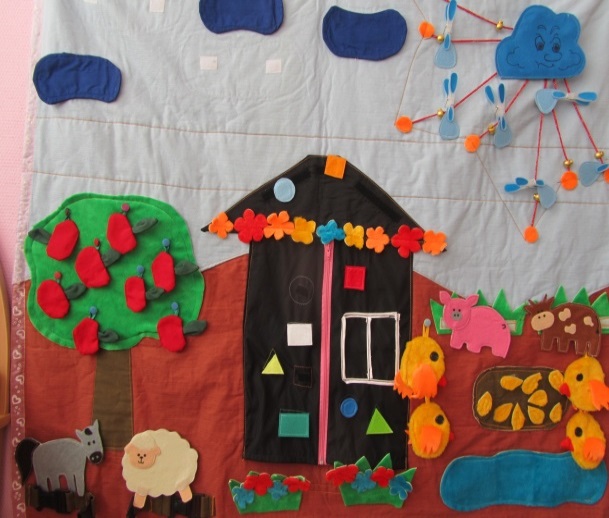 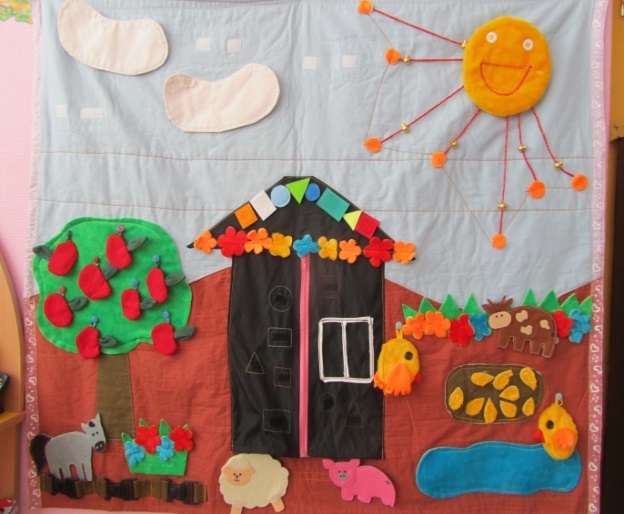 